REQUERIMENTO N°Assunto: Solicita ao Sr. Prefeito Municipal informações quanto à realização das cirurgias de catarata pela saúde pública, conforme especifica.Senhor Presidente,CONSIDERANDO que, apesar das restrições trazidas pela pandemia de Coronavírus – Covid 19, todos os setores de Saúde da cidade necessitam de atenção;CONSIDERANDO que chegaram a esse Vereador questionamentos de cidadãos que aguardam na fila da saúde pública para realização de cirurgias de catarata;CONSIDERANDO ainda que sendo a visão um dos sentidos fundamentais ao ser humano, e que – restabelecido – traz considerável qualidade de vida ao doente de catarata, especialmente nos casos mais severos; REQUEIRO, nos termos regimentais e após ouvido o Douto e Soberano Plenário, que seja oficiado ao Senhor Prefeito Municipal, informar:

1- Qual é o tempo médio de espera atual para que um cidadão consiga realizar uma cirurgia de catarata pela saúde pública de Itatiba?2 – Quantos cidadãos estão hoje aguardando por esse procedimento?3- Há previsão para a volta de realização destas cirurgias?SALA DAS SESSÕES, 28 de Julho de 2020.THOMÁS ANTONIO CAPELETTO DE OLIVEIRA      Vereador - PSDB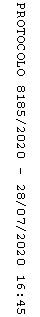 